Total Eclipse of the HeartJim Steinman 1983 (recorded by Bonnie Tyler)INTRO:  / 1 2 / 1 2 / [Am] / [Am] / [Am] / [Am] /[Am] Turn around[Am] Every now and then I get a[G] Little bit lonely and you're never comin’ round[Am] Turn around[Am] Every now and then I get a[G] Little bit tired, of listenin’ to the sound of my [C] tears[C] Every now and then I get a[Bb] Little bit nervous that the best of all the years have gone [C] by[C] Every now and then I get a[Bb] Little bit terrified and then I see the look in your [Eb] eyes [Ab] bright eyes[Ab] Every now and then I fall a-[Eb]part [Ab] bright eyes[Ab] Every now and then I fall a-[Am]part[Am] Every now and then I get a[G] Little bit restless and I dream of somethin’ wild[Am] Turn around[Am] Every now and then I get a[G] Little bit helpless and I'm lyin’ like a child in your [C] arms[C] Every now and then I get a[Bb] Little bit angry and I know I've got to get out and [C] cry[C] Every now and then I get a[Bb] Little bit terrified but then I see the look in your [Eb] eyes [Ab] bright eyes[Ab] Every now and then I fall a-[Eb]part [Ab] bright eyes[Ab] Every now and then I fall a-[G]partAnd I [Em] need you now to-[C]nightAnd I [D] need you more than [G] everAnd if you'll [Em] only hold me [C] tightWe'll be [D] holdin’ on for-[G]everAnd we'll [Em] only be makin’ it [C] right‘Cause we'll [D] never be wrongTo-[C]gether we can take it to the [D] end of the lineYour [Em] love is like a shadow on me [A] all of the time [A] all of the timeI [G] don't know what to do and I'm [D] always in the darkWe're [Em] livin’ in a powder keg and [A] givin’ off sparks[A] I really need you to-[G]nightFor-[D]ever's gonna start to-[C]nightFor-[D]ever's gonna start to [G] Once upon a time I was [Em] falling in loveBut [B] now I'm only falling a-[C]part [C]There's [Am] nothing I can do, a [D] total eclipse of the [G] heart [Em]/[C]/[D]/[G] Once upon a time there was [Em] light in my lifeBut [B] now there's only love in the [C] dark[Am] Nothing I can sayA [D] total eclipse of the [G] heart [Em]/[C][D] Total eclipse of the [G] heart [Em]/[C][D] Total eclipse of the [G] heart [Em]/[C][D] Turnaround [G] bright eyes [Em]/[C]/[D]/[G]OR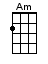 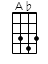 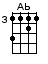 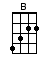 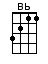 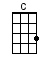 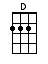 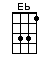 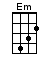 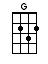 www.bytownukulele.ca